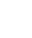 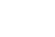 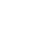 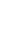 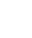 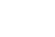 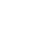 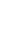 InhoudDoelgroep	Artikel 1	Alle inwoners van de gemeente, die voor de aanvraag reeds 6 maanden zijn gedomicilieerd 	in Herselt, kunnen in aanmerking komen voor een tussenkomst in de maandelijkse huurprijs wanneer het 	huurcontract op hun naam ondertekend is en het maandelijks netto gezinsinkomen niet meer bedraagt 	dan:Alleenstaande: € 1300Samenwonenden zonder gezinslast: € 1650 Gezin/alleenstaande  met 1 persoon ten laste: € 1750  Gezin /alleenstaande met 2 personen ten laste: € 1900  Gezin/ alleenstaande met 3 en meer personen ten laste: € 2010 	Er wordt rekening gehouden met de inkomsten van de laatste 3 maanden vóór de aanvraag.	Kinderen voor wie het bezoekrecht (zonder overnachting) wordt uitgeoefend zijn niet ten laste.	Kinderen voor wie het co-ouderschap (mét overnachting) wordt uitgeoefend zijn wel  ten laste en moeten 	niet gedomicilieerd zijn op het adres van de aanvrager. 	Om de gezinssituatie na te gaan, kan de maatschappelijk werker op huisbezoek komen.	Artikel 2	Volgende personen komen expliciet niet in aanmerking voor een huurtoelage:Personen die in een sociale woning wonen. Personen die in een weekendverblijf wonen.Personen die binnen de 3 jaar vóór de aanvraag van een huurtoelage een sociale woning verlaten hebben of geweigerd hebben. Personen die eigenaar zijn van een woning. Personen die begunstigden zijn van de Vlaamse huursubsidie. Voorwaarden	Artikel 3	De maandelijkse huurprijs exclusief verwarming en andere huisvestingskosten is hoger dan  1/3de van het 	maandelijkse gezinsinkomen, rekening houdend met gezinsleden ouder dan 18 jaar en niet-schoolgaand.	Artikel 4	De rechthebbende brengt een bewijs binnen van inschrijving bij een relevante sociale 	huisvestingsmaatschappij en sociaal verhuurkantoor. 	De huurtoelage wordt stopgezet bij weigering van een aangeboden sociale woning zonder gegronde reden.	De aanvrager dient jaarlijks zijn aanvraag tot een sociale woning te vernieuwen.	Artikel 5	De aanvrager dient volgende bewijsstukken voor te leggen: bewijs van aanvraag of vernieuwing van de aanvraag tot een sociale woning,  bewijs van betaling van de maandelijkse huur, huurcontract, gezinssamenstelling, bewijzen van het inkomen tijdens de laatste 3 maanden vóór de aanvraag.	Artikel 6	Op datum van de aanvraag mag de aanvrager maximum 6200 euro spaargelden bezitten. De aanvrager 	dient hiervoor een verklaring op eer te ondertekenen. 	Artikel 7	Het Bijzonder Comité van de Sociale Dienst kan steeds bijkomende voorwaarden stellen aan het toekennen 	van een huurtoelage, bvb. arbeidstrajectbegeleiding, woonbegeleiding, …  De huurtoelage wordt 	onmiddellijk stopgezet zodra niet meer voldaan wordt aan deze bijkomende voorwaarden.Toelage	Artikel 8	De huurtoelage is gelijk aan het verschil tussen de basishuurprijs en de reële huurprijs, 	waarbij de basishuurprijs gelijk is aan de huurprijs die de aanvrager maandelijks 	dient te betalen overeenkomstig het huurcontract. De reële huurprijs is gelijk aan 1/3 	van het inkomen dat in aanmerking wordt genomen en zoals bepaald in dit reglement.	Artikel 9	De maximum huurprijs waarmee rekening wordt gehouden, wordt vastgesteld op 01/07/2022 op :€ 550 voor een woning/appartement met 1 noodzakelijke slaapkamer. € 650 voor een woning/appartement met 2 noodzakelijke slaapkamers. € 730 voor een woning/appartement  met 3 noodzakelijke slaapkamers.    	Artikel 10	Indien de gerechtigde nog openstaande schulden zonder afbetaalplan heeft bij het OCMW van Herselt zal 	de toelage hiervoor prioritair aangewend worden.Aanvraag en beslissing	Artikel 11	De aanvraag dient te gebeuren door de persoon die in de hoedanigheid van huurder de	huurovereenkomst heeft aangegaan. 	Artikel 12	De toekenning van de huurtoelage wordt verleend door het bijzonder comité voor de sociale dienst op basis 	van een gemotiveerd sociaal en financieel verslag door de bevoegde maatschappelijk werker. 	Artikel 13	Voldoen aan de vooropgestelde voorwaarden houdt geen absoluut en afdwingbaar recht in op een 	huurtoelage.Duurtijd en uitbetaling	Artikel 14	§1. De beslissing tot toekenning of weigering van de huurtoelage wordt jaarlijks herzien na sociaal onderzoek 	 of bij wijzigingen in de gezinssituatie of het gezinsinkomen.	§ 2. De huurtoelage kan enkel toegekend worden vanaf de eerste dag van de maand volgend op de datum 	van aanvraag.	§ 3. De huurtoelage wordt uitbetaald aan de aanvrager nadat deze het betalingsbewijs van de	maandelijkse huur en zijn inkomsten voorlegde aan de maatschappelijk werker die belast is met het 	dossier.	§ 4. Dit bewijsstuk dient telkens vóór de 20e dag van de maand aan de bevoegde 	maatschappelijk werker bezorgd te worden. Uitzonderingen	Artikel 15	In uitzonderlijke situaties kan het bijzonder comité voor de sociale dienst afwijken van dit 	reglement.	Onder uitzonderlijke situaties kan onder andere het volgende worden verstaan: schuldenlast, 	uitzonderlijke hoge uitgaven in verhouding tot de inkomsten, de specifieke sociale context 	van de aanvrager.